Date Completed:   	                   ITS-ISO Reviewed:   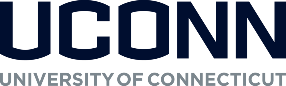 Submission of this form confirms that you have a research project that will have Controlled Unclassified Information (CUI) and requires that your project be in the SRI.  Discussions of what is determined CUI in your research project should be understood before submission of this form.  For questions or concerns regarding CUI content of your project, please contact your industry partner or government sponsor.Yes     No    I understand that by submitting this form, I am aware of where all of the CUI will be present in this research project (e.g. the complete project is CUI or the parts that are determined to be CUI).  This includes any external components or hardware used and if the research data collected from that will be CUI or not.  This will need to be known ahead of time for reviewing your technical requirements when meeting to go over this form for properly protecting and maintaining CUI.Project InformationLead PI Full Name:			Co-PI Full Name:			Project Start Date:			Project End Date:			Is this a continuation of a previous award?		  Yes   	 NoIf Yes, please state the prior InfoEd ID Number: Sponsor Organization’s Name: 	Project name:		 	InfoEd ID Number (Required): 	Brief Description of the Project: 	Who provides your local IT Support: Please list all individuals that will require SRI access as listed in the TCP.  This form will not be able to be processed if all individuals listed do not have a NetID or missing any citizenship information.Researchers who do not have a NetID and need access into the SRI, will need to have the PI request a UConn NetID Affiliate account here: https://netid.uconn.edu/affiliate  Affiliate Accounts  New (the blue button).  It requires their date of birth and select 12 months for annual renewal. How does your project receive data from your sponsors?Describe current solutionHow do you share data with your sponsor?Describe current solutionHow does your project store data and what is the aggregate size of your data currently and future anticipation?Describe current solutionHow do you share data with your team?Describe current solutionWhere do you perform your work?Describe current solutionIs there specific software you use or will use to perform your research? Please list specific versions you are using and whether you are required to use a specific version.Describe current solutionDo you have specific operating system requirements?10.  Physical Space – If your project requires using physical hardware that will be stored on site, please complete this section.  This includes external components or equipment that is outside of the SRI environment that will process or maintain CUI, please identify as such.  Otherwise, skip to #11.	a. Do you have a dedicated lab where participants work?       Yes    or      No		i. Building Name						ii. Street Address, Town, State  			b. Describe the physical security controls of the lab, i.e. cameras, locks, required badge access.11.  Computers & Devices – Please identify all university owned or personally owned computer systems you use to conduct University business and store data.a.  Current Hardwareb.  Proposed Hardware12.   Media Protection – ITS performs backups of NetApp data.  If ITS will not perform backups, please describe the backup methodology for each system listed above.13. Does your research require High Performance Computing? 		  Yes      No14.  Communications	A.  Describe how you communicate to your sponsor	B.  Describe how you communicate with your team15.  Describe how you use your data. 16.   Provide any additional information regarding your project not detailed on this form.NameUConn NetID(Required for SRI Access)InstitutionRoleCountry of CitizenshipCountry of OriginImmigration StatusResearcher NameDevice TypeServers, Laptop, Desktop, PDA, etc.Host nameOperating SystemMac | Windows | LinuxPhysical or VirtualResearcher NameDevice TypeServers, Laptop, Desktop, PDA, etc.Host nameOperating SystemMac | Windows | LinuxPhysical or Virtualmachine nameType and LocationDepartmental Network Backup, Local Tape, Local DVD, etc.?Schedule for BackupDaily, Weekly, Irregularly?Amount Size in GbWhen completed send to Paul Majkut, paul.majkut@uconn.edu for review.  A designated ITS-ISO representative will reach out to you to conduct an initial SRI intake form meeting.The meeting will be to go over the form, answer any questions how the SRI system works, and go over your technical requirements including if there are any external systems, components, or equipment needed outside of the SRI environment.Any technical requirements that are beyond the scope of the SRI environment may require the purchase of a dedicated SRI Laptop (setup by ITS) and/or any other external systems, components, or equipment.For internal use only:Number of external components/systems and additional OSs if needed: ____Are requirements needed for research outside of the normal scope of the SRI: ____ NIST SP 800-171 security control requirements will need to be reviewed.Is there a requirement for a dedicated SRI laptop or desktop to be configured by ITS: ____